Topic: FriendsLook at the quote under the title of the topic, do you agree/disagree, why/why not. Do you have true friends? What qualities should have a real friend?Ex. 1(discussion)Ex. 2-5 (write down the translation of the given words and word combinations)Ex. 6 (make up 4 sentences)Ex. 7-11 (reading activity) Ex. 13 (ask your groupmate and share with us his/her ideas)Homework: learn new words, Ex. 15 (prepare a poster and short article what true friendship is)Resources: “English” for first year students : навч.-метод. посіб. для студ. всіх спец. вищ. навч. закл. / І.С. Ковальчук, О.Б. Сивак.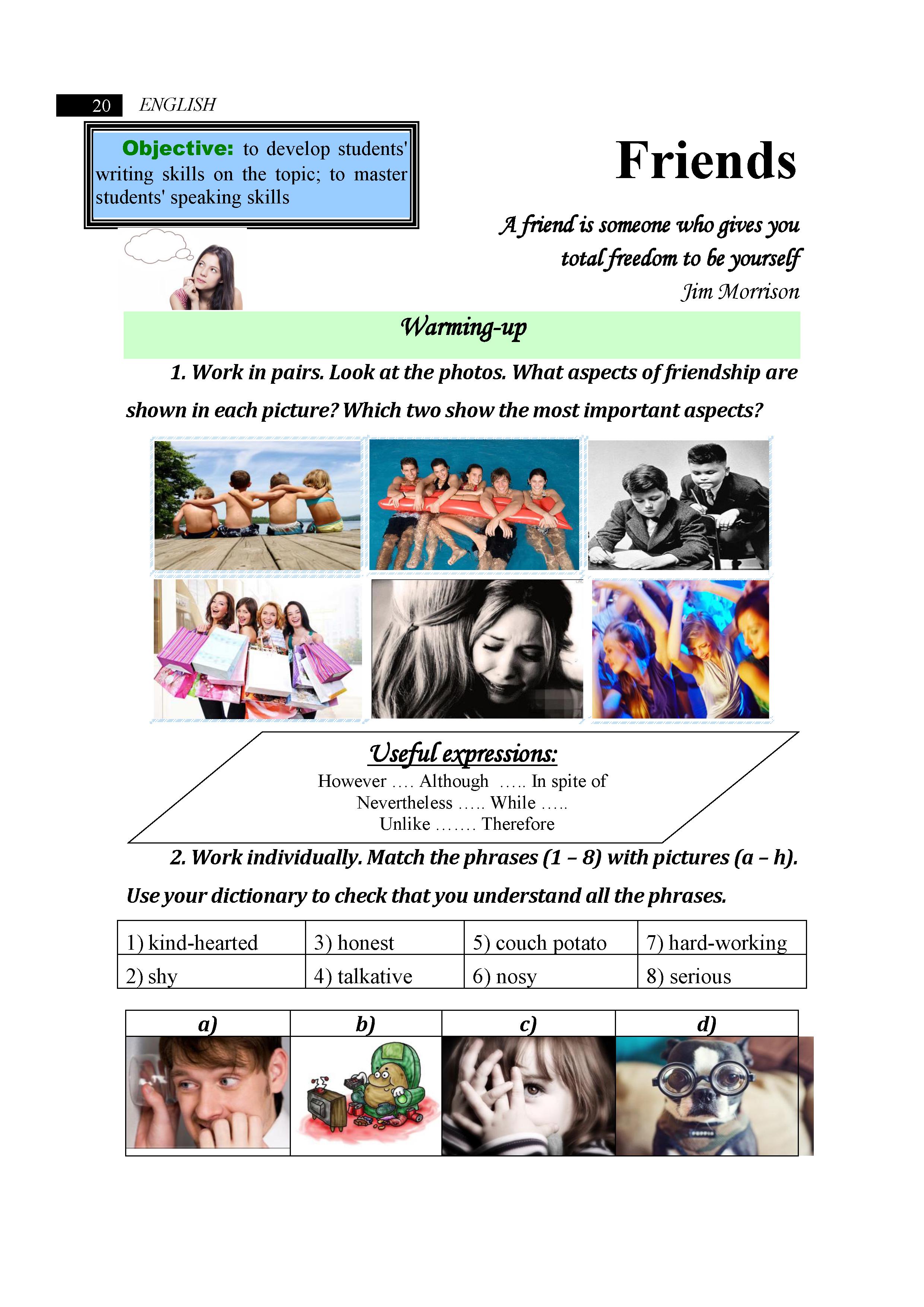 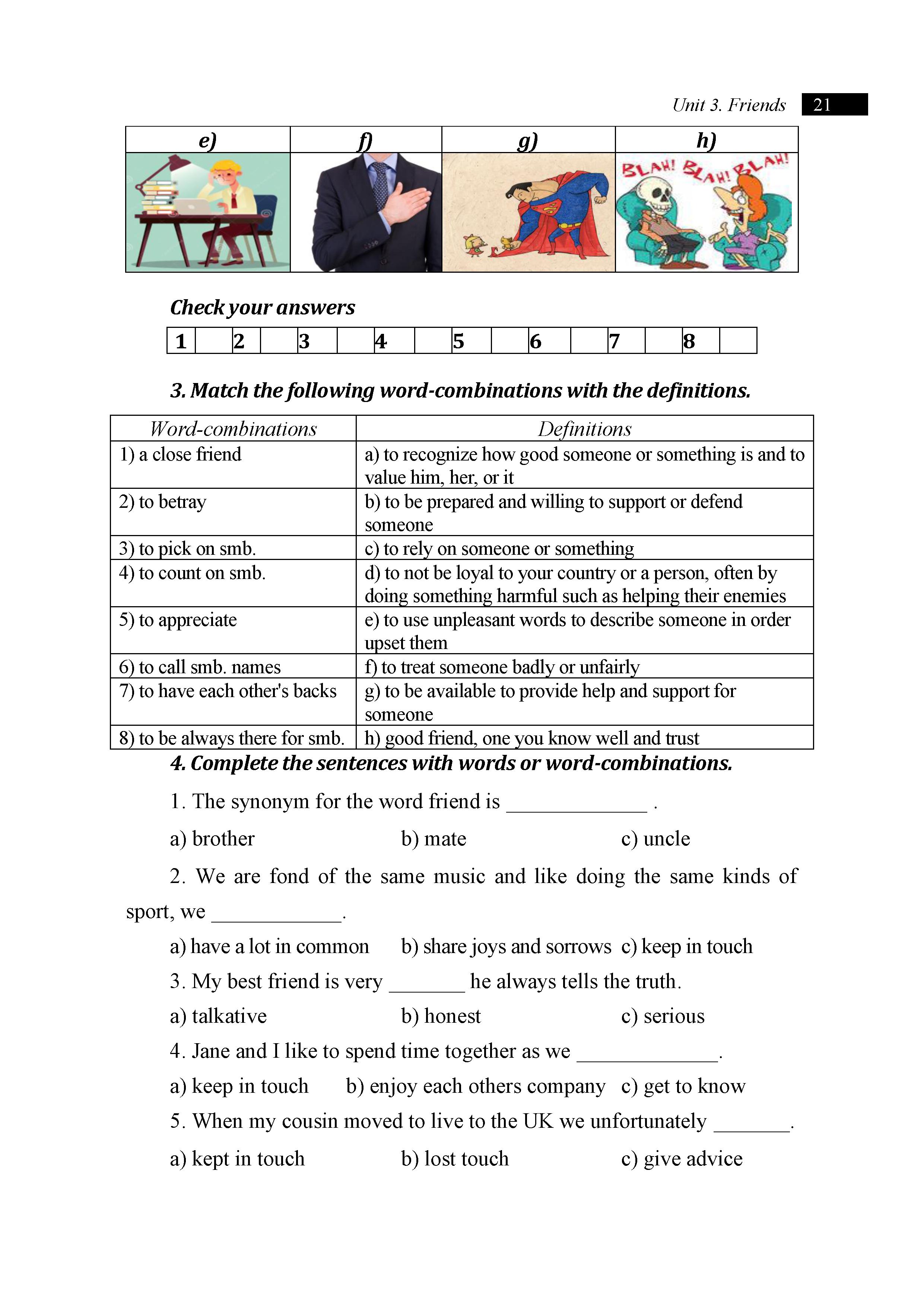 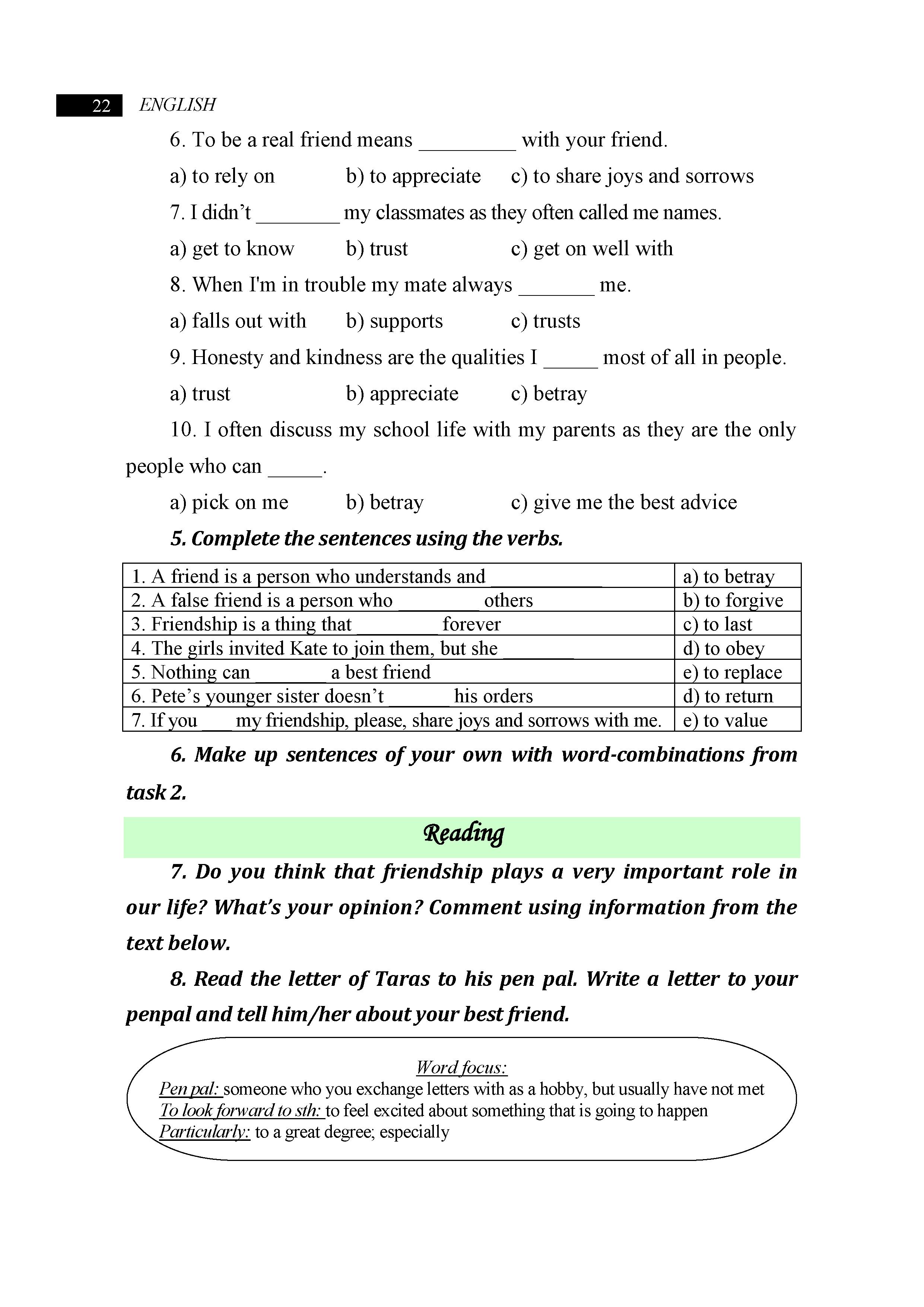 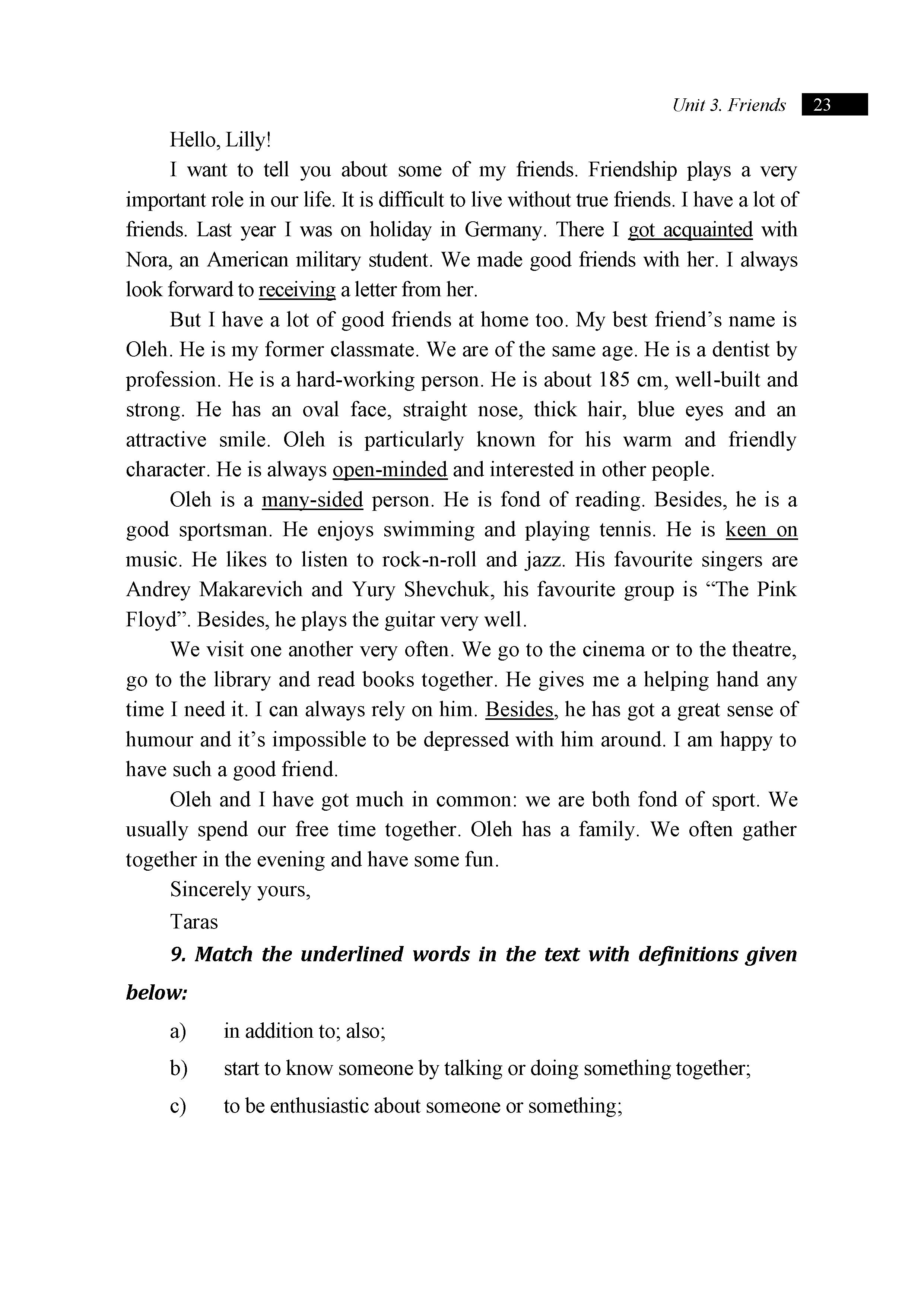 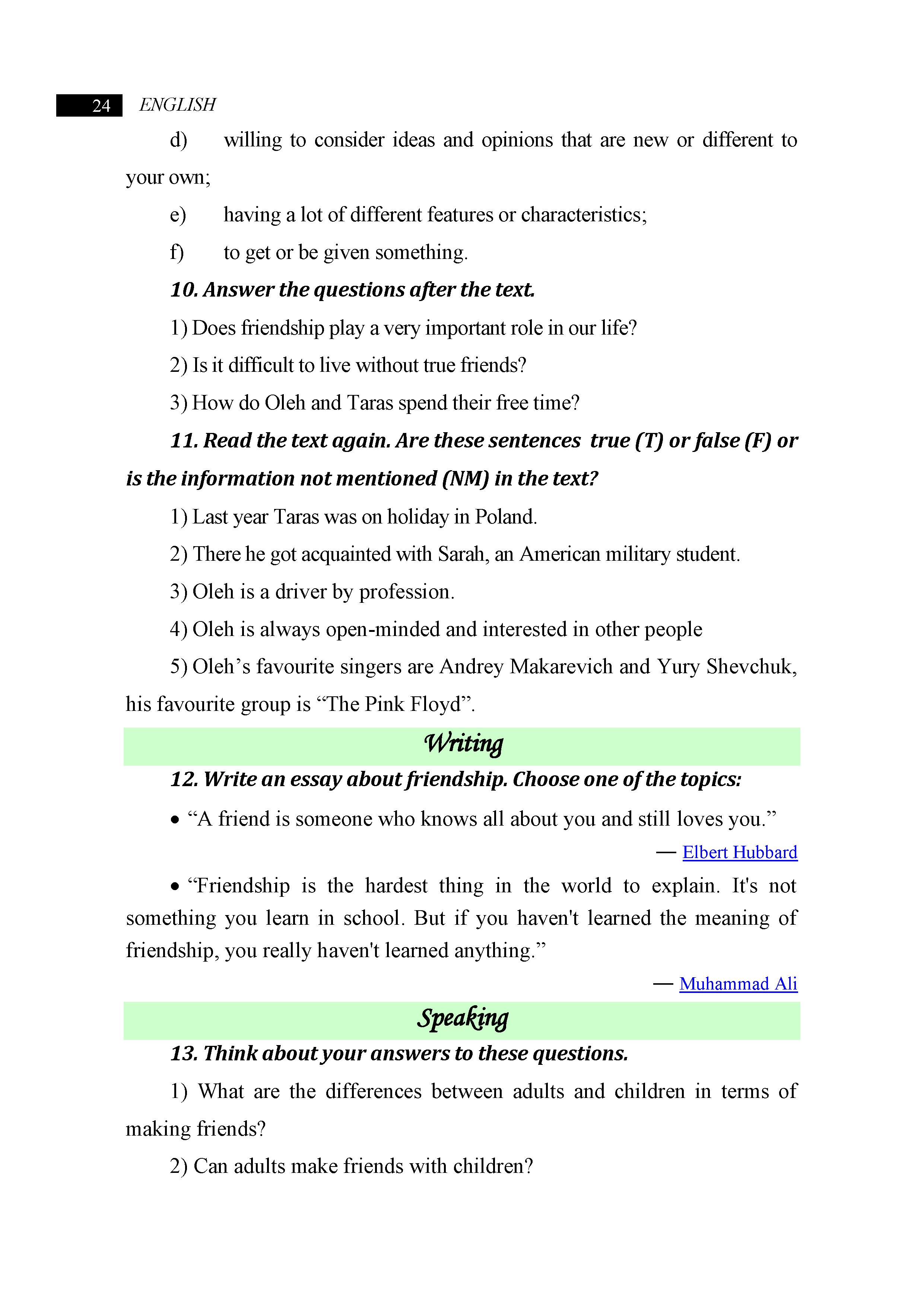 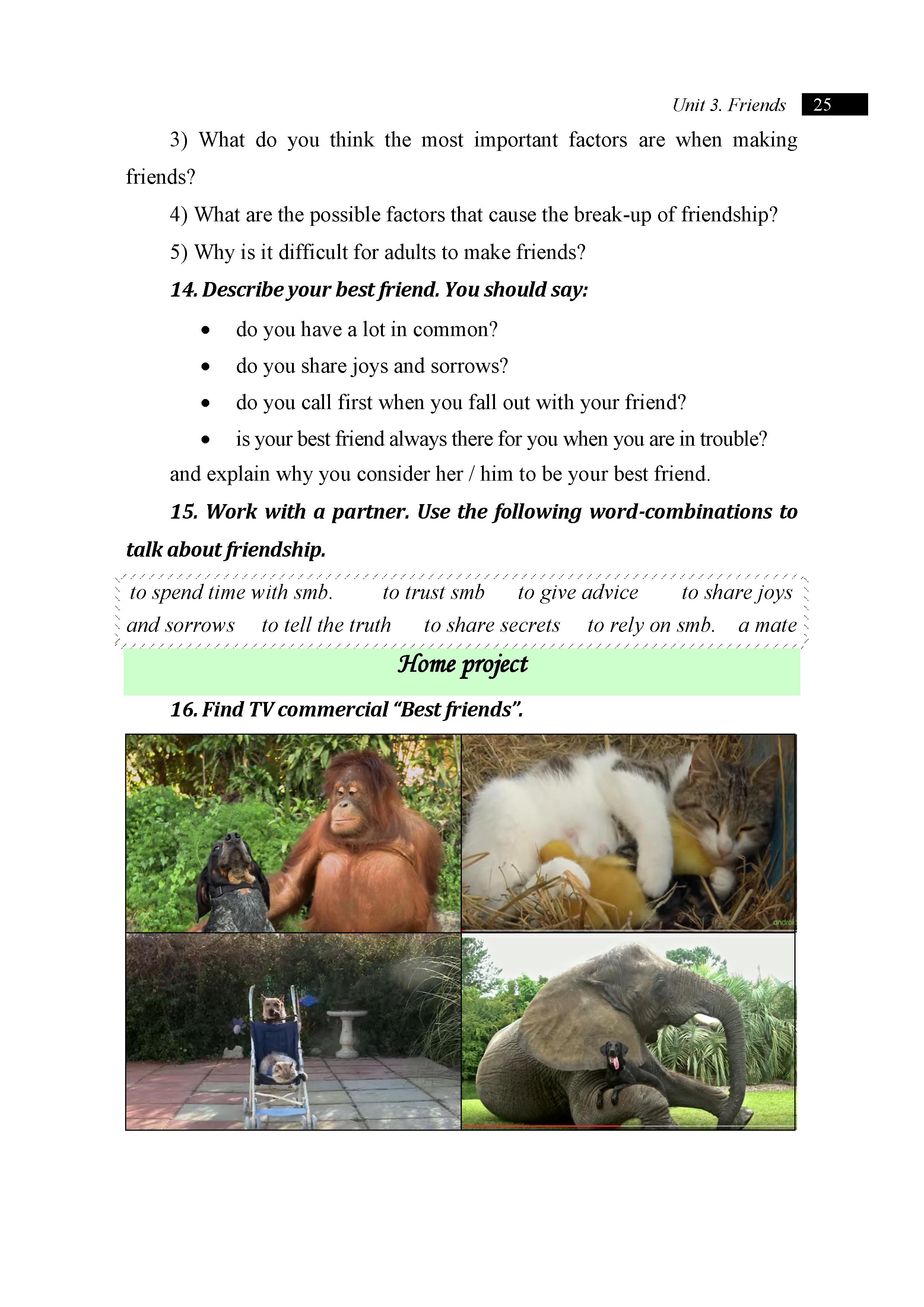 